PLANO DE ENSINO E APRENDIZAGEMDEPARTAMENTO: DSI – Departamento de Sistemas de Informação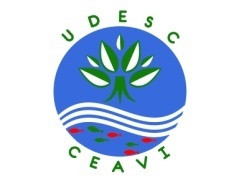 DISCIPLINA: Marketing                    SIGLA: MKT          CARGA HORÁRIA TOTAL: 72HPROFESSORA:  Graziela Marconcini Semann		E-MAIL: graziela@b3g.com.br CURSO(S): BACHARELADO EM SISTEMAS DE INFORMAÇÃO 	SEMESTRE/ANO: I/2014OBJETIVO GERAL DO CURSO: O curso de bacharelado em Sistema de Informação tem como objetivo geral formar profissionais críticos, criativos, investigativos, éticos e empreendedores, capacitados a atuar em ambientes de informática, no desenvolvimento, análise, implementação, gerenciamento, gestão de contratos, modelação e gestão de projetos e soluções apoiadas em tecnologias de informação que abordam processos administrativos e de negócios das organizações.EMENTA: Contextualização de Marketing. O papel da criatividade nas modernas organizações. O gerenciamento de marketing e processo decisório em marketing apoiado em sistemas de informação. Sistemas de Informação de Marketing (SIM). Marketing Digital. Marketing Pessoal.OBJETIVO GERAL DA DISCIPLINA: Proporcionar ao acadêmico conhecimento sobre marketing empresarial e marketing pessoal, facilitador na aplicação em áreas de seu interesse, bem como suporte na gestão de suas atividades profissionais e pessoais.OBJETIVOS ESPECÍFICOS/DISCIPLINA: Identificar o contexto e conceitos de marketing nas rotinas e processos organizacionais.Compreender os fundamentos e aplicações do marketing em sistemas de informação.Construção de base teórica sobre o tema para aplicação em áreas de seu interesse. CRONOGRAMA DE ATIVIDADESMETODOLOGIA PROPOSTA:Aulas expositivas e dialogadas. Recurso áudio visual (data show). Estudo de Casos e dinâmicas em grupo. AVALIAÇÃO: A avaliação será realizada no decorrer do semestre através de 2 (duas) provas individuais e sem consulta (exceto material disponibilizado pela professora), 1 (um) seminário em dupla ou em grupo. A média semestral será ponderada pelos pesos respectivos (MS=P1(0,35)+P2(0,35)+S1(0,30)). Será considerado aprovado o aluno que obtiver média semestral superior ou igual a 7 (sete) e frequência maior ou igual a 75% das aulas ministradas.- Prova 1 (P1): 35% 
- Seminário 1 (S1): 30% - Prova 2 (P2): 35% 
 * O desenvolvimento de algumas atividades poderá ter alteração na data, porém os acadêmicos serão avisados com antecedência de no mínimo 15 dias.  * Quantos as atividades por meio do Moodle: só serão aceitas as atividades postadas no mesmo, respeitando prazos pré-determinados. Toda atividade realizada pelo Moodle ao ser postada, representa presença e pontos (determinados na apresentação da atividade) na prova subsequente às atividades desenvolvidas.* Durante as aulas poderão ter exercícios e ou atividades que contará pontos da prova subsequente às atividades desenvolvidas.* Visitas técnicas e atividades extraclasse serão agendadas e confirmadas durante o semestre, pois dependem de confirmação das empresas.Bibliografia Básica:- COBRA, M. Administração de Marketing no Brasil. São Paulo: Editora Marcos Cobra, 2006.- KOTLER, P., KEVIN L. K. Administração de Marketing. 12ª ed., São Paulo: Pearson Education, 2006.- LAS CASAS, A. L. Administração de Marketing. São Paulo: Atlas, 2006.Bibliografia Complementar:- CARDOSO, A. L.; ARAUJO, R. Estratégia Digital: Vantagens Competitivas na Internet. São Paulo: Ciência Moderna, 2003.- LAS CASAS, Alexandre Luzzi; GARCIA, Maria Tereza. Estratégias de marketing para varejo: inovações e diferenciações estratégicas que fazem a diferença no marketing de varejo . São Paulo: Novatec, 2007- LIMEIRA, T. M. V. E-MARKETING. São Paulo: Saraiva, 2003.- REEDY, J., SCHULLO, S.; ZIMMERMAN, K. Marketing eletrônico: a integração de recursos eletrônicosao processo de marketing. Porto Alegre: Bookman, 2001.- TORRES, Cláudio. A bíblia do marketing digital: tudo que você queria saber sobre marketing e publicidade na internet e não tinha a quem perguntar . São Paulo: Novatec, 2009. AulaDataHorárioConteúdo127/02 Qui18:50 - 20:30Apresentação do Plano de Ensino, avaliações e aulas via Moodle. Explanação sobre a importância da Administração no desempenho dasatividades como empresário e colaborador. Porque estudar Marketing e seus benefícios aos bacharéis de Sistema de Informação.Contextualização de Marketing206/03 Qui18:50 - 20:30Fundamentos de Marketing313/03 Qui18:50 - 20:30- O gerenciamento de marketing e processo decisório em marketingapoiado em sistemas de informação.- Sistemas de Informação de Marketing (SIM)420/03 Qui18:50 - 20:30- Marketing de Serviços- Gestão de Marcas522/03 Sáb10:00 – 12:00Aula via Moodle: - Marketing de Serviços- Gestão de Marcas (Caso Sandálias Havaianas)627/03 Qui18:50 - 20:30- Marketing de Serviços- Gestão de Marcas703/04 Qui18:50 - 20:30Prova 1 (P1)810/04 Qui18:50 - 20:30Marketing de Relacionamento17/04 QuiFERIADO NACIONAL – Semana Santa924/04 Qui18:50 - 20:30Marketing de Relacionamento01/05 Qui FERIADO NACIONAL – Dia do trabalho1008/05 Qui18:50 - 20:30- Promoção e Merchandising - Publicidade, Propaganda e Mídia1110/05 Sáb10:00 – 12:00Aula via Moodle: O papel da criatividade nas modernas organizações1215/05 Qui18:50 - 20:30Marketing Estratégico1322/05 Qui18:50 - 20:30Seminário 1 (S1)1429/05 Qui18:50 - 20:30Marketing Digital1531/05 - Sáb10:00 – 12:00Aula via Moodle: pesquisa sobre Marketing Digital e Marketing Pessoal1605/06 Qui18:50 - 20:30Marketing Pessoal1712/06 Qui18:50 - 20:30Prova 2 (P2)19/06 Qui FERIADO NACIONAL – Corpus Christi1826/06 Qui18:50 - 20:30Marketing para Micro e Pequenas Empresas03/0718:50 - 20:30EXAME FINAL